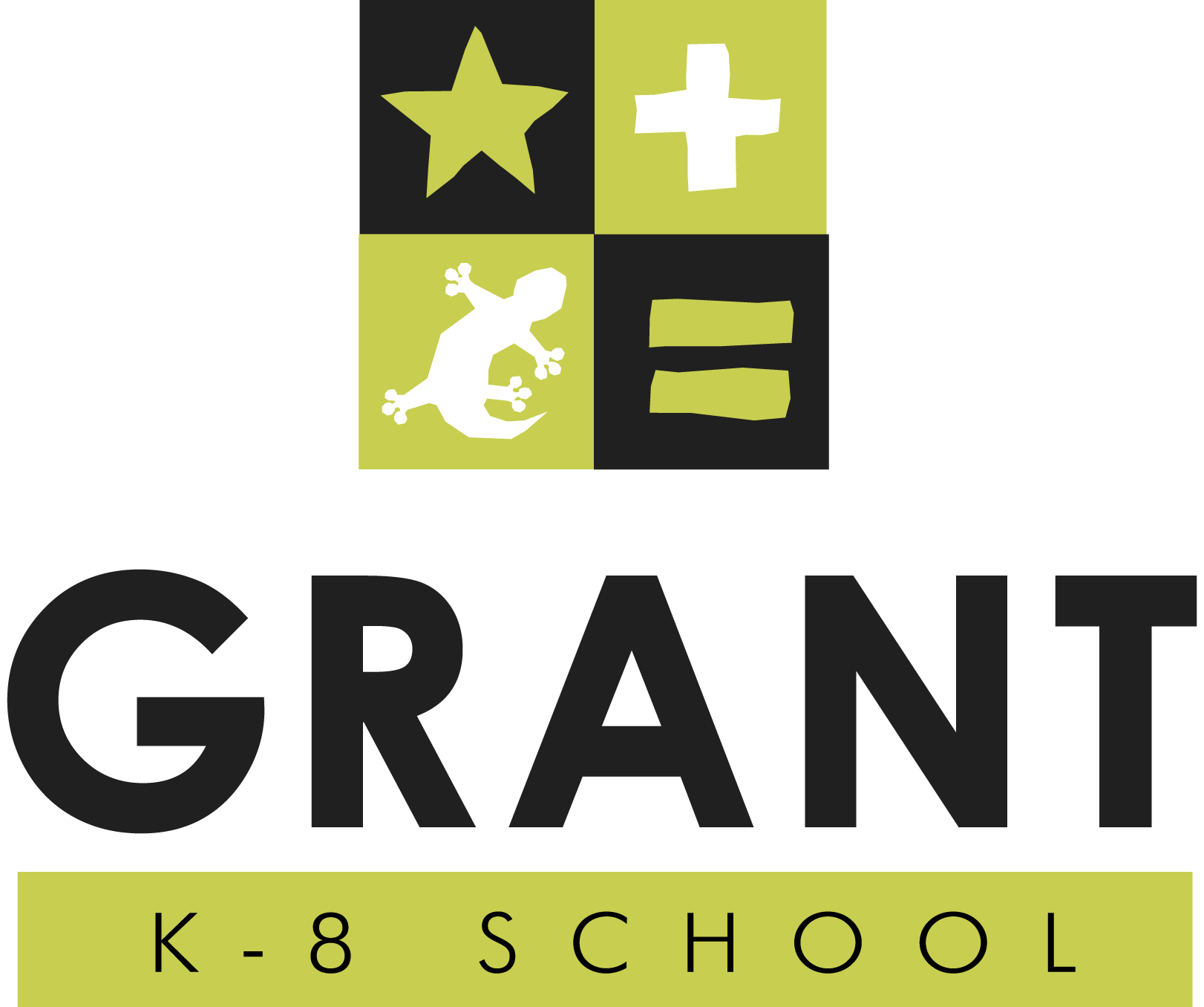 PTA Minutes				Tuesday, November 13th, 2018 6:30 p.m.@1425 Washington Place, School Auditorium_____________________________________Call to Order 6:36 – Holly Wright. Approval of October Minutes.   Treasurer’s Report 	The Executive board recommends and Kamau motions to approve the release of checks 4621-4633 for expenditures previously approved in the budget. Motion passes. The executive board recommends, and Kamau motions Grant school PTA vote to approve that we contract with Patti Kerns to work for the PTA 1 day/week, for an amount not to exceed $20,000 retroactive to beginning of school year.  Discussion: Recommended based on counselor committee recommendations. Need to advocate as a community and school and bring it back to state to obtain consistent funding for schools. Committee would like a needs assessment done as well. The function of the PTA is to bring wellness/programming for mental health. Need to see the results/data. Also collect data on number of kids reached through Patti. Motion passes.The Executive Board recommends and Kamau motions that the Grant School PTA fund the insurance for Mr. Martacchio’s winter and spring shows. Motions passes. The executive board recommends and Kamau motions that the Grant School PTA fund cost of entry fees and T-shirts for band trip to Knott’s Berry Farm not to exceed $3000. Motion passesNew Business:NAMI presentation on suicide. Middle school students will have an assembly this week on Thursday. Old Business:Reflections update—submissions going to San Diego Unified Council of PTAs for next stage of judging 27 entries this yearBook Fair:  30 open slots for volunteers; teacher preview Nov 30 from 11-1 and 2-3:30. Administrative Updates Principal Kathy Lorden: If parents of MS students are interested in coming to the MS assembly email Kathy. She may have a few spaces for parents.  Be aware Thursday afternoon of how the kids are responding to the assembly and have conversations with your students. Roundtable Outdated sound system at the school. Plan to attach fundraising from jog-a-thon and/or gala to provide this.  Need for safety patrol support.  Bringing this request to Dad’s group.  Adjourn: 7:57